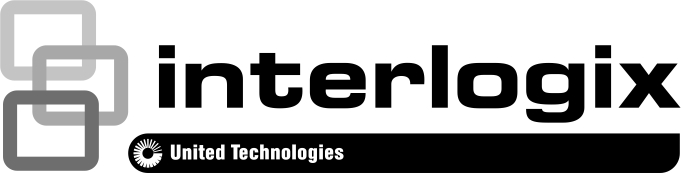 TVC-M3245E-2M-N(-P) H.264 IP 3MPX WDR Bullet Camera A&E Specifications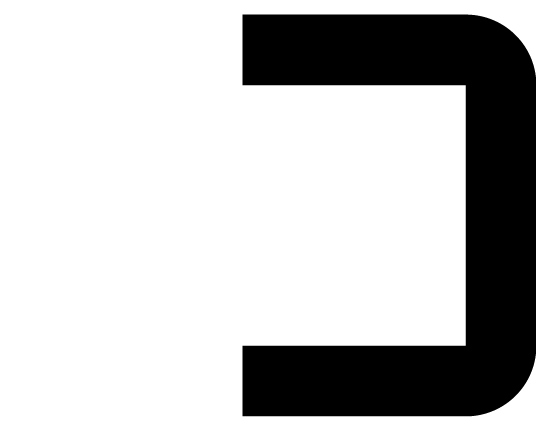 The TVC-M3245E-2M-N(-P) IP 3MPX WDR Bullet camera shall capture, encode and transmit video over a network.TVC-M3245E-2M-N(-P) shall be as manufactured by Interlogix.The TVC-M3245E-2M-N(-P) shall support the encoding of all images with a digital watermark. The verification of watermarked images shall reside solely with Interlogix.TVC-M3245E-2M-N(-P) shall include, but not be limited to the following:TVC-M3245E-2M-N(-P) shall provide network connections for the purpose of allowing users to integrate it with network storage products.TVC-M3245E-2M-N(-P) shall provide 1/3” Progressive Scan CMOS sensor.TVC-M3245E-2M-N(-P) shall provide digital encoded video stream.TVC-M3245E-2M-N(-P) shall support PoE (IEEE 802.3af) power supply.TVC-M3245E-2M-N(-P) shall provide infrared LED.TVC-M3245E-2M-N(-P) shall provide IR Cut filter.TVC-M3245E-2M-N(-P) shall provide WDR.TVC-M3245E-2M-N(-P) shall provide 2.7 – 9 mm @ F1.6 motorized lens with zoom function.TVC-M3245E-2M-N(-P) shall provide 3D noise reduction function.TVC-M3245E-2M-N(-P) shall provide dual streams.TVC-M3245E-2M-N(-P) shall incorporate Triplex functionality for simultaneous viewing, recording and playback. (By a web browser).TVC-M3245E-2M-N(-P) shall include search capabilities by a web browser:TimeDateTVC-M3245E-2M-N(-P) shall provide a frame rate of 30 frames per second @ 60Hz (25 frames per second @ 50Hz) at the resolution of 1920X1080.TVC-M3245E-2M-N(-P) shall be user configured via Ethernet with a personal computer running included, and a current version of the Internet Explorer web browser.TVC-M3245E-2M-N(-P) shall have an integrated web client interface to configure, upgrade, and view the following information:View live and recorded videoView logs of systemConfigure system settings, which include network settings, and network HDD settings Configure camera settings and user settingsView the system informationAccess to menus shall be set by user status.Operator status shall grant access to change the configuration of his/her own account, and cannot create or delete other users.Viewer status shall grant access to live view, record and playback modes as well as take snapshots, but neither change configuration settings nor search the logs for events.Admin status shall grant access to all menus.Configurable options shall include:SearchDateTimeArchiveDisplayTime/DatePlayback Time/DateCamera TitlesText InsertionUsersAdd UserEdit UserCamerasResolution, frame rate and bit rateMotion detectionCamera Title and Date/TimeRecord scheduleImageBrightnessContrast Video saturationHue SharpnessShutter SpeedIris ModePower ModeIR ModeDay/NightIR Cut DelayImage flipWDRWhite balanceSceneModeAlarmsSystem NotificationHDD ErrorHDD FullNetwork DisconnectedIP Address conflictedIllegal LoginIP SettingsBasic SettingsPPPoEDDNSNet HDDEmailInterfaceNetwork RJ-45The IP bullet camera shall have the following operational features:StreamingEach TVC-M3245E-2M-N(-P) shall support Video Streaming, which is the process that the recorder uses to listen on a specific UDP/TCP port and respond to control messages issued through web client software or third-party compatible VMS software.TVC-M3245E-2M-N(-P) shall support multicasting to deliver source traffic to multiple receivers using the least amount of network bandwidth.TVC-M3245E-2M-N(-P) shall be able to display and record streamed video using TCP or UDP protocols.TVC-M3245E-2M-N(-P) shall support PSIA and ONVIF protocols.RecordingTVC-M3245E-2M-N(-P) shall record video on multiple network hard drives. Network hard disk drive shall be available: NASTVC-M3245E-2M-N(-P) shall support the following user programmable record speeds:30/25 fps22 fps20 fps18 fps16 fps15 fps12 fps10 fps8 fps6 fps4 fps2 fps1 fps1/2 fps1/4 fps1/8 fps1/16 fpsTVC-M3245E-2M-N(-P) shall support the following bit rate:32 kbps to 16 Mbps, or user-definedTVC-M3245E-2M-N(-P) shall allow the user to select whether the network hard disk recording should automatically overwrite data and how using one of two settings:No overwriteContinuous overwriteTVC-M3245E-2M-N(-P) shall be able to continue recording without disruption when the user adjusts the normal record speed.The user shall be able to playback videos smoothly at normal or fast speeds and in forward mode, without distortion.TVC-M3245E-2M-N(-P) shall include a Search Interface feature that allows the user to search the network hard disk for recorded videos. TVC-M3245E-2M-N(-P) shall use H.264 video compression to achieve extremely high video compression per megabyte on the hard disk.Image quality shall be user-selectable when the bit rate type is variable, on a scale of 1 through 6.Resolution options shall be 2048 x 1536, 1920 x 1080, 1280×960, 1280×720 and 640×480.ConnectionsTVC-M3245E-2M-N(-P) shall include the following connectors:1, RJ45 10 M / 100 M adaptive Ethernet port1, Video Output, 1Vp-p composite output(75Ω/RCA, for test)Ethernet communicationsTVC-M3245E-2M-N(-P) shall support LAN/WAN Ethernet access.TVC-M3245E-2M-N(-P) shall support 10/100 Base T networks. TVC-M3245E-2M-N(-P) shall support Dynamic IP Addressing (DHCP).TVC-M3245E-2M-N(-P) shall support Dynamic Domain Name Server (DDNS).TVC-M3245E-2M-N(-P) shall have the following additional specifications:ElectricalPower supply: 12 VDC, PoE (IEEE 802.3af)EnvironmentalOperating temperature range: -10 to +60 °C (14 to 140 °F)IP 66PhysicalDimensions: 98 × 88.6 × 328.8 mm (3.86” 3.49” × 12.94”)Weight: 1700 g (3.75 lbs)TVD-M5225E-3M-N(-P) shall conform to these internationally recognized compliance standards:FCCCEULC-TickContacting SupportNorth America:855-286-8889techsupport@interlogix.comLatin America:561-998-6114latam@interlogix.comWeb site:www.interlogix.com/customer-supportEMEA:See specific country listings at:www.utcfssecurityproducts.eu/support